                                                         ИНФОРМАЦИОННЫЙ БЮЛЛЕТЕНЬ.                08 февраля 2019 года                                   ИЩУ СЕБЕ СЕМЬЮ!ОТЗЫВЧИВЫЕ ЖИТЕЛИ КАРГАПОЛЬСКОГО РАЙОНА.ВГЛЯДИТЕСЬ В ГЛАЗА ДЕТЕЙ, ЖДУЩИХ ЛЮБОВЬ, ЛАСКУ И ТЕПЛО… 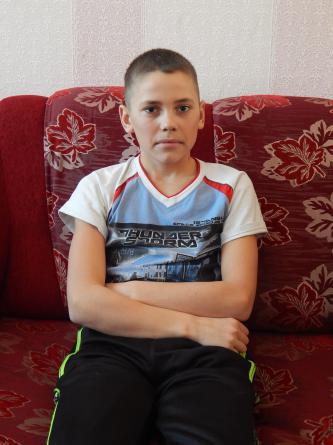 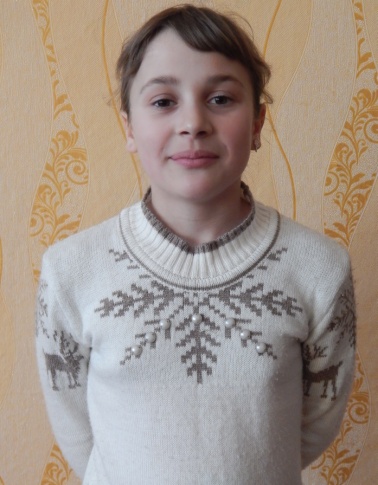 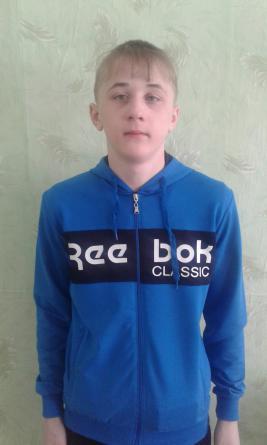 По разным причинам у этих детей нет родителей, нет домашнего очага, который бы защитил и согрел их.Тех, кто готов взять на себя благородную миссию опекуна, попечителя, усыновителя просим обращаться в отдел по опеке и попечительству Отдела образования Администрации Каргапольского района по адресу: р.п. Каргаполье, ул. Калинина 35, каб. № 108, тел. 2-14-30, для уточнения сведений о ребенке и получения информации.	АртемЮлияИльяСентябрь 2002 г. р.Октябрь 2004 г.р.Июль 2001Застенчивый, доброжелательный, ласковый, занимается спортом.Глаза карие, волосы темно-русые.Имеются отклонения в состоянии здоровья.Мать, отец лишены родительских прав.Имеется несовершеннолетняя сестра.Способная девочка, учится в школе только на «4» и «5». Очень энергичная и разносторонне развитая. Глаза карие, волосы темно-русые.  Имеются отклонения в состоянии здоровья.   Мать, отец  лишены родительских прав.Имеется несовершеннолетний брат.Активный, общительный, ранимый, любознательный, любит кататься на лыжах.Глаза серые, волосы светло-русые.  Имеются отклонения в состоянии здоровья.   Мать лишена родительских прав, в свидетельстве о рождении отец записан на основании заявления матери.